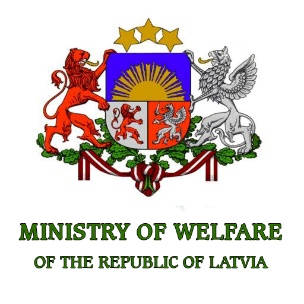 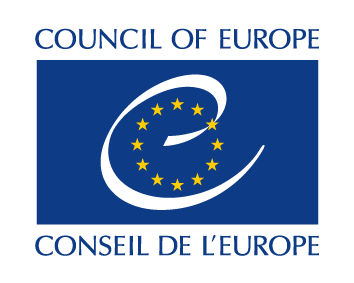 Ziņojuma  “Ceļvedis specializētu atbalsta pakalpojumu izveidei no vardarbības cietušām sievietēm un vardarbības ģimenē cietušajām personām Latvijā saskaņā ar Eiropas Padomes standartiem” prezentācija un ekspertu debates projekta “Vardarbības pret sievietēm izskaušana: daudzvalstu programma 2020. –2021. gadam” ietvaros,ko īsteno Eiropas Padomes Dzimumu līdztiesības komiteja sadarbībā ar Latvijas Republikas Labklājības ministriju2021. gada 23. aprīlis, 10:00 – 12:00 CET (11.00-13.00, Rīga) Pamatinformācija2020. gada novembrī Eiropas Padome sadarbībā ar Latvijas Republikas Labklājības ministriju sagatavoja ziņojumu, piedāvājot ceļvedi specializētu atbalsta pakalpojumu izveidei no vardarbības cietušām sievietēm un vardarbības ģimenē cietušām personām Latvijā saskaņā ar Eiropas Padomes standartiem. Ziņojuma mērķis ir sniegt norādījumus, izveidojot atbalsta pakalpojumu tīklu, kas specializējas palīdzības sniegšanā no vardarbības cietušām sievietēm un vardarbības ģimenē cietušām personām. Eiropas Padomes galvenie principi attiecībā uz atbalsta pakalpojumiem vardarbībā cietušām sievietēm (2008.gads) un Eiropas Padomes Konvencijas par vardarbības pret sievietēm un vardarbības ģimenē novēršanu un apkarošanu (Stambulas Konvencija) principi nosaka, kādiem vajadzētu būt specializētiem pakalpojumiem no vardarbības cietušām sievietēm un vardarbības ģimenē cietušām personām. Ziņojuma mērķis nav “uzraudzīt” situāciju Latvijā attiecībā uz vardarbību pret sievietēm un vardarbību ģimenē. Tā mērķis ir sniegt pārskatu par to, kas Latvijā ir izveidots no vardarbības cietušajām sievietēm, ar kādām problēmām saskaras no vardarbības cietušās personas, kurām ir nepieciešams specializēts pakalpojums, kas ir pieejams, un ko varētu attīstīt. Ziņojuma mērķis ir ieteikt “ceļvedi”, kas ir pamatā stratēģijai, ar kuru izveido specializētu atbalsta pakalpojumu tīklu no vardarbības cietušām sievietēm un vardarbībā ģimenē cietušajiem visā Latvijā, kas atbilst no vardarbības cietušo vajadzībām un spēj integrēt Eiropas Padomes standartus.Pasākuma mērķiEiropas Padome sadarbībā ar Latvijas Republikas Labklājības ministriju organizē ekspertu tiešsaistes debates ar Latvijas iesaistītajām pusēm, tostarp attiecīgajām valsts un nevalstiskajām organizācijām (NVO), plašsaziņas līdzekļiem, parlamenta deputātiem, piedaloties valsts un starptautiskajiem ekspertiem. Pasākuma galvenie mērķi ir šādi:iepazīstināt ar ziņojumu “Ceļvedis specializētu atbalsta pakalpojumu izveidei no vardarbības cietušām sievietēm un vardarbības ģimenē cietušajām personām Latvijā saskaņā ar Eiropas Padomes standartiem” (lūdzu, skatīt saites uz ENG un LV versijām);apspriest konkrētus pasākumus, kas jāīsteno, lai izveidotu specializētus atbalsta pakalpojumus no vardarbības cietušām sievietēm un vardarbības ģimenē cietušām personām Latvijā saskaņā ar Eiropas Padomes standartiem;padziļināt izpratni par vardarbību pret sievietēm un vardarbību ģimenē, kā arī gūt ieskatu  par citu Eiropas Padomes dalībvalstu labās praksespiemēriem, lai nodrošinātu specializētus atbalsta pakalpojumus. DalībniekiLatvijas Republikas Labklājības ministrijas pārstāvjiTieslietu ministrijas, Veselības ministrijas, Iekšlietu ministrijas un Valsts policijas pārstāvjiSaeimas deputāti, politisko partiju lēmumu pieņēmēju pārstāvjiEiropas Padomes pārstāvjivalstu un starptautiskie ekspertiLatvijas plašsaziņas līdzekļu pārstāvjipilsoniskās sabiedrības pārstāvjicitas Latvijas iesaistītās pusesDarba valodas
Angļu un latviešu valodas ar sinhrono tulkojumu. Norises vieta tiešsaistēSanāksme notiks KUDO videokonferences platformā ar attālinātu sinhrono tulkojumu. Pirms sanāksmes būs pieejamas saites, un dalībniekiem/runātājiem tiks rīkotas 1,5 stundu mācības par to, kā pārbaudīt savienojuma kvalitāti.PROGRAMMA2021. gada 23. aprīlis, piektdiena09:45 – 10:00		Reģistrācija tiešsaistē un savienojamības testi 		 10:00  10:15 	IevadvārdiRamona PETRAVIČA, Latvijas Republikas labklājības ministreKlaudija Lučani (Claudia LUCIANI), Cilvēka cieņas, vienlīdzības un pārvaldības direktorāta direktors, Eiropas PadomePasākuma vadītāja: Marta Bezera (Marta BECERRA), Eiropas Padomes Kapacitātes veidošanas un sadarbības departamenta Dzimumu līdztiesības nodaļas vadītāja 10:15 – 10:40	Ziņojuma “Ceļvedis specializētu atbalsta pakalpojumu izveidei no vardarbības cietušām sievietēm un vardarbības ģimenē cietušajām personām Latvijā saskaņā ar Eiropas Padomes standartiem” prezentācijaDikija Džeimsa (Dickie JAMES), Eiropas Padomes konsultanteIluta LĀCE, “Centrs MARTA” vadītājaZane LINDE-OZOLA, Latvijas Universitāte, pētniece10:40 – 11:00	Jautājumi un atbildes11:00 11:20		Iepazīstināšana ar starptautisko pieredziNikola Džeikobsa (Nicole JACOBS), Vardarbības ģimenē izskaušanas komisāre Anglijā un VelsāNikija Normena (Nicki NORMAN), Anglijas Sieviešu atbalsta federācijas izpilddirektora vietniece 11:20 – 11:50	Turpmākie  soļi specializētu atbalsta pasākumu izveidei no vardarbības cietušām sievietēm un vardarbības ģimenē cietušām personām Latvijā Diskusija un viedokļu apmaiņa11:50 – 12:00		Secinājumi, noslēguma piezīmes 